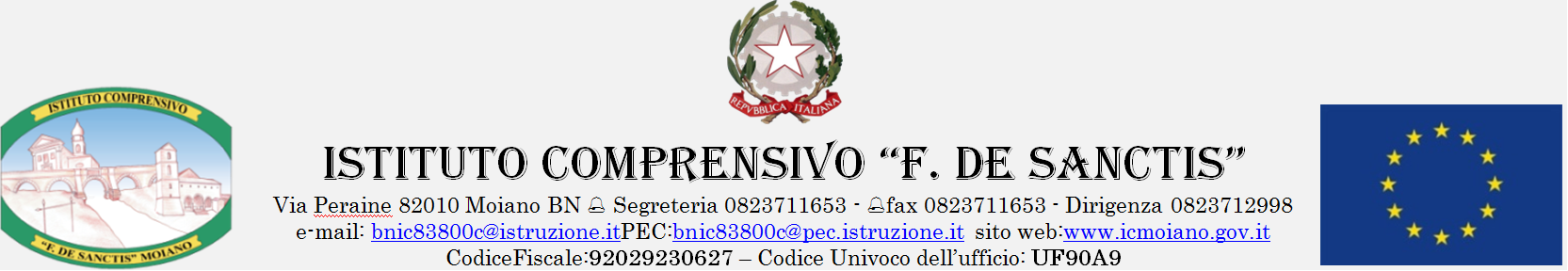 MANIFESTAZIONE DI INTERESSEBando ““Cinema per la Scuola – I progetti delle e per le scuole” Azione A2 “Visioni Fuori-Luogo”Al Dirigente Scolastico dell’IC “ F. de Sanctis MoianoAllegato AISTANZA DI PARTECIPAZIONEIl sottoscritto: 					nato a 		il	               in	qualità	di	rappresentante	legale	dell’ente/associazione/società 	__________________________________________________ in relazione al finanziamento del progetto:Bando ““Cinema per la Scuola – I progetti delle e per le scuole” Azione A2 “Visioni Fuori-Luogo”CHIEDEDi partecipare alla selezione volta ad individuare le proposte progettuali idonee alla realizzazione del Progetto e ,solo in caso di finanziamento della proposta progettuale, si dichiara disponibile ad individuare ,su richiesta dell’Istituzione scolastica proponente.,le figure professionali ed i mezzi necessari per la strutturazione delle attività così come da allegato C.E DICHIARAChe l’Associazione potrà supportare la realizzazione del Progetto con ulteriori figure professionali di seguito indicate di cui si allega il curriculum vitae□  Responsabile Scientifico          	□  RegistaSi allega alla presente istanza curriculum dell’AssociazioneLuogo e dataFirma e timbro (legale rappresentante)